Publicado en Madrid el 10/02/2021 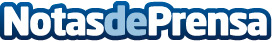 Hibridación de usos y flexibilidad, nuevas tendencias para trabajarEstudios realizados por Actiu durante 2020 revelaron que, el 77% de los encuestados afirmaban que la parte más negativa del teletrabajo es la pérdida de la socialización  y de las relaciones personales.Quizá por ello, el 73% de encuestados prefería volver a su entorno de trabajo en la empresa, aunque teletrabajando algún día a la semanaDatos de contacto:María Guijarro622836702Nota de prensa publicada en: https://www.notasdeprensa.es/hibridacion-de-usos-y-flexibilidad-nuevas_1 Categorias: Interiorismo Emprendedores Restauración Recursos humanos Consumo http://www.notasdeprensa.es